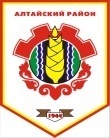 Российская ФедерацияРеспублика ХакасияСовет депутатов Аршановского сельсоветаАлтайского района Республики Хакасия РЕШЕНИЕ10.09.2015                                                                                                           №  51	с. Аршаново	Заслушав и обсудив отчёт Главы Аршановского сельсовета Танбаева Н.А. о работе органов местного самоуправления по исполнению муниципальной программы «Содержание и капитальный ремонт улично-дорожной сети Аршановского сельсовета на 2013-2015 годы», Совет депутатов Алтайского районаРЕШИЛ:1. Отчет Главы Аршановского сельсовета Танбаева Н.А. о работе органов местного самоуправления по исполнению муниципальной программы «Содержание и капитальный ремонт улично-дорожной сети Аршановского сельсовета на 2013-2015 годы»  принять к сведению.2. Рекомендовать администрации Аршановского сельсовета продолжить работу по исполнению муниципальной программы  «Содержание и капитальный ремонт улично-дорожной сети Аршановского сельсовета на 2013-2015 годы».3. Администрации Аршановского сельсовета: - принимать меры по привлечению дополнительных средств из федерального и республиканского бюджетов на реализацию данной программы;- обеспечить контроль за  рациональным и целевым использованием средств, выделяемых из местного, республиканского и федерального бюджетов на муниципальную программу.4. Настоящее Решение вступает в силу со дня его принятия.И.о. Главы Аршановского сельсовета                                              А.Г. КотожековаАлтайского района Республики Хакасия О работе органов местного самоуправления по исполнению муниципальной программы «Содержание и капитальный ремонт улично-дорожной сети Аршановского сельсовета на 2013-2015 годы»